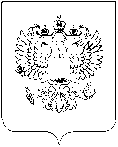                                                            РОССТАТУПРАВЛЕНИЕ ФЕДЕРАЛЬНОЙ СЛУЖБЫ ГОСУДАРСТВЕННОЙ СТАТИСТИКИ ПО Г. САНКТ-ПЕТЕРБУРГУ И ЛЕНИНГРАДСКОЙ ОБЛАСТИ (ПЕТРОСТАТ) ПРИКАЗ04 марта 2021г.  			 		                                      № 24О назначении ответственного за состояниеантикоррупционной работыВ соответствии с Федеральным законом от 25.12.2008 года №273 – ФЗ «О противодействии коррупции» и во исполнение поручений, предусмотренных перечнем поручений Президента Российской Федерации от 14.11.2013 №Пр-2689 по итогам заседания Совета при Президенте Российской Федерации по противодействию коррупции 30 октября 2013 года и на основании приказа  Федеральной службы государственной статистики от 23 декабря 2013 года №490 «О персональной ответственности за состояние антикоррупционной работы» п р и к а з ы в а ю: Назначить ответственным за состояние антикоррупционной работы в Управлении Федеральной службы государственной статистики по                г. Санкт–Петербургу и Ленинградской области ведущего             специалиста - эксперта отдела государственной службы и кадров Веретельник Юлиану Александровну. Ответственный за работу по профилактике коррупционных и иных правонарушений в Управлении Федеральной службы государственной статистики по г. Санкт–Петербургу и Ленинградской области руководствуется в своей деятельности Конституцией Российской Федерации, федеральными конституционными законами, федеральными законами, указами и распоряжениями Президента Российской Федерации, постановлениями и распоряжениями Правительства Российской Федерации, иными нормативными правовыми актами Российской Федерации, нормативно-правовыми актами Росстата.Основными задачами ответственного являются профилактика коррупционных и иных правонарушений в Управлении Федеральной службы государственной статистики по г. Санкт–Петербургу и Ленинградской области,  а также обеспечение деятельности Управления Федеральной службы государственной статистики по г. Санкт–Петербургу и Ленинградской области по соблюдению гражданскими служащими запретов, ограничений, обязательств и правил служебного поведения.Контроль за исполнением настоящего приказа оставляю за собой.Руководитель                                                                               О.Н. Никифоров